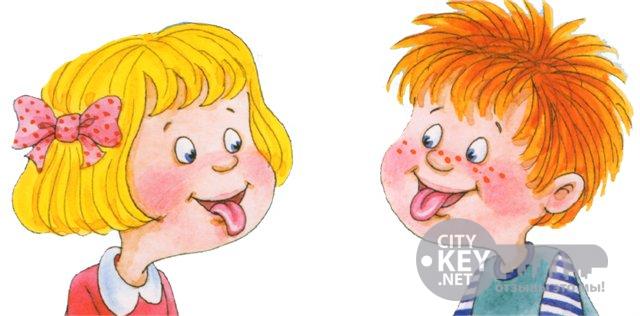 С рождения ребенка окружает множествозвуков: речь людей, музыка, шелест листьев,и т.п. Речь не является врожденной способностьюОна формируется постепенно и её развитиезависит от многих причин. Одним из условийнормального становления звукопроизношенияявляется полноценная работа артикуляционногоаппарата.Бытуещее мнение о том, что звуки речи ребенкаразвиваются самостоятельно, без специальноговоздействия и помощи взрослых глубоко ошибочно.Но именно оно часто является причиной того, что развитие звуковой стороны речи происходит самотеком, без должного внимания со стороны родителей.Поэтому значительное число детей дошкольного возраста имеет те или иные недочеты произношения.  Артикуляционная гимнастика является основой формирования речевых звуков. Упражнения должны быть целенаправленными: важно не их количество, важны правильный подбор и качество упражнений. Ведущая роль в работе по исправлению речи принадлежит логопеду, но только занятий с логопедом недостаточно. Необходимы дополнительные упражнения с родителями.  Эффективность гимнастики определяется тем, как сам ребенок участвует в процессе ее проведения. Чтобы у ребенка не пропал интерес к работе, гимнастика не должна проводиться скучно. Нужно вовлечь ребенка в активный процесс, создать эмоциональный настрой, вызвать живой интерес.Для этого лучше всего использовать игру, как основную деятельность детей.В игре должен присутствовать элемент соревнования, картинки, игрушки, стихотворные тексты. Таким образом, можно помочь ребенку добиться успеха в коррекции и развитии звуков у детей. Ниже представлен основной комплекс упражнений для язычка, который поможет развить артикуляционный аппарат ребенка.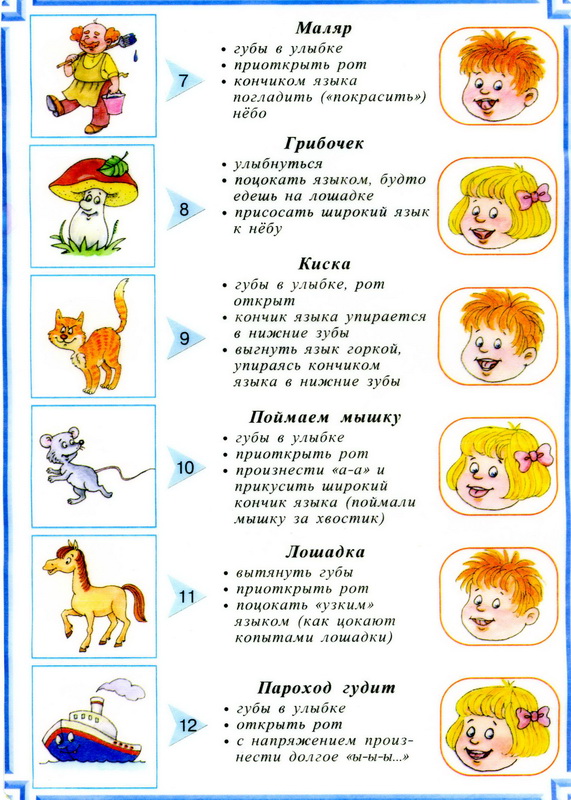 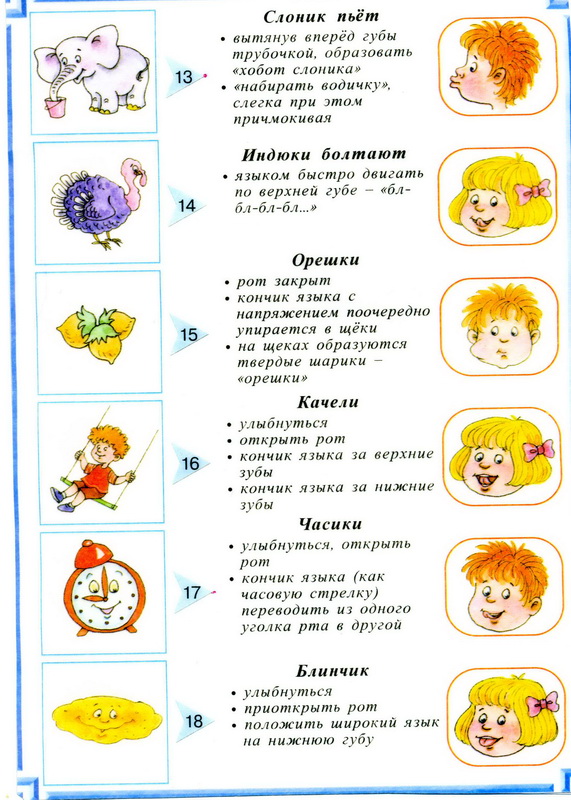                       Материал подготовила: учитель – логопед Л.А.Седухина